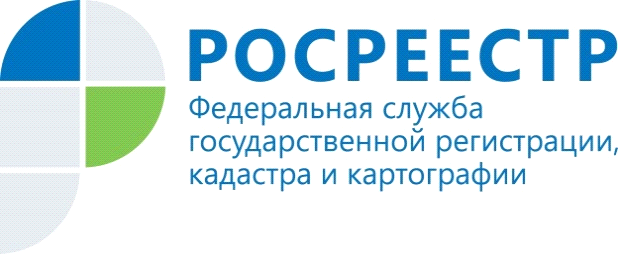 ПРЕСС-РЕЛИЗНа сайте Росреестра доступны новые электронные сервисы На сайте Федеральной службы государственной регистрации, кадастра и картографии (Росреестра) доступны новые сервисы, которые позволяют получить четыре вида сведений из Единого государственного реестра недвижимости (ЕГРН): о правах отдельного лица на имевшиеся (имеющиеся) у него объекты недвижимости;о содержании правоустанавливающих документов;о переходе прав на объект недвижимости;кадастровый план территории. Выписка о правах отдельного лица на имевшиеся (имеющиеся) у него объекты недвижимости содержит обобщенные сведения о недвижимости, расположенной на территории Российской Федерации (отдельных субъектов Российской Федерации), находящейся (находившейся) в собственности конкретного правообладателя. Выписка о содержании правоустанавливающих документов содержит реквизиты и содержание документа, на основании которого зарегистрировано право, ограничение права, обременение объекта недвижимости. Выписка о переходе прав на объект недвижимости содержит сведения о каждом из правообладателей объекта недвижимости в очередности согласно записям ЕГРН о регистрации перехода прав от одного лица к другому.Кадастровый план территории содержит сведения об объектах недвижимости, расположенных в определенном кадастровом квартале, в том числе план (чертеж, схему) таких объектов недвижимости, а также план (чертеж, схему) границ между субъектами Российской Федерации, границ муниципальных образований, населенных пунктов и территориальных зон, расположенных в соответствующем кадастровом квартале. Данная форма сведений из ЕГРН также содержит описание местоположения границ земельных участков в кадастровом квартале и описание местоположения границ зданий, сооружений, объектов незавершенного строительства на земельном участке.Напомним, что ранее на сайте Росреестра уже были доступны два вида выписок из ЕГРН - об основных характеристиках и зарегистрированных правах на объект недвижимости и о кадастровой стоимости объектов недвижимости. Предоставление указанных сведений из ЕГРН предусмотрено вступившим в силу с 1 января 2017 года Федеральным законом № 218-ФЗ «О государственной регистрации недвижимости».Информация, которая содержится в выписке о правах отдельного лица на имевшиеся (имеющиеся) у него объекты недвижимости, а также в выписке о содержании правоустанавливающих документов, относится к сведениям ограниченного доступа. Такие выписки могут быть предоставлены только определенному Законом кругу лиц, в том числе самим правообладателям или их представителям, государственным органам.Запросить общедоступные сведения из ЕГРН об объекте недвижимости может любое заинтересованное лицо удобным для него способом – в электронном виде и при личном обращении в офис Федеральной кадастровой палаты или многофункциональный центр «Мои документы». В соответствии с Законом № 218-ФЗ сведения из ЕГРН предоставляются в течение 3 рабочих дней. За предоставление сведений, содержащихся в ЕГРН, в соответствии с законодательством взимается плата.За 2 месяца 2017 года в Управление Росреестра по Саратовской области поступило около 107 тыс. запросов на предоставление сведений из ЕГРН, из них  более 66 тыс. - в электронном виде. 